International Women’s Day 2023“DigitALL: Innovation &Technology for Gender Equality.”Date- 6th March 2023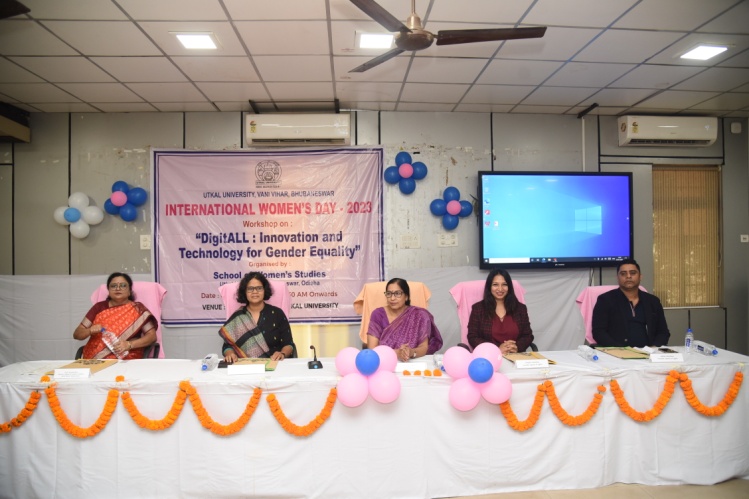 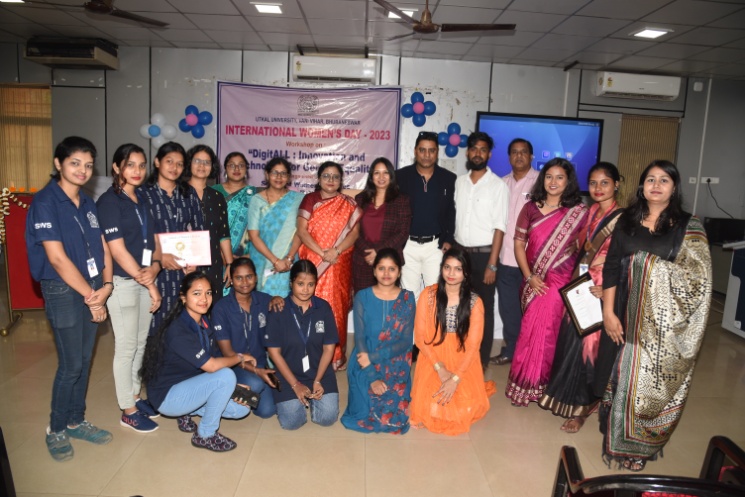 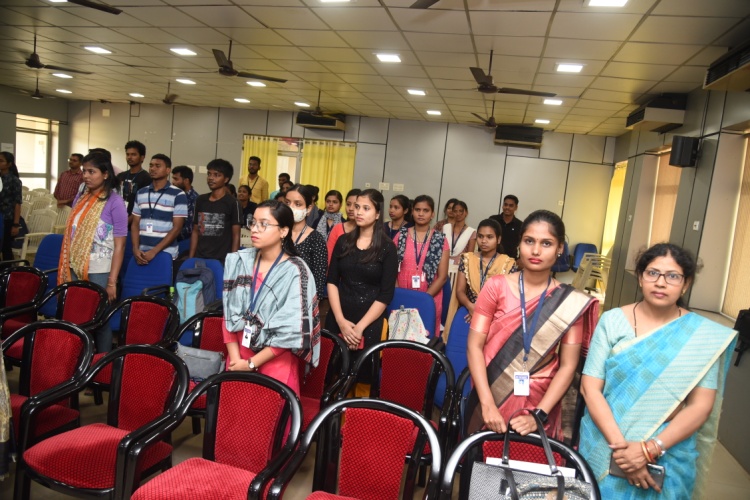 